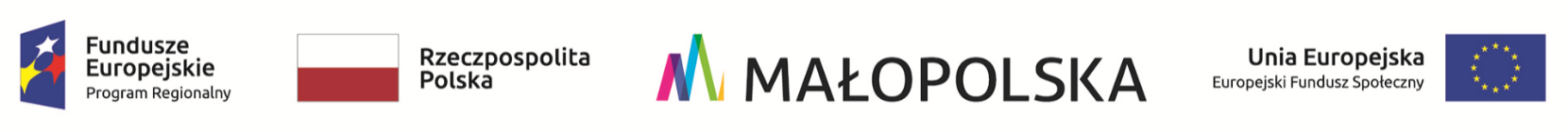 Powiatowy Urząd Pracy w Wadowicach realizuje projekt pn. 
„AKTYWIZACJA OSÓB W WIEKU 30 LAT I WIĘCEJ POZOSTAJĄCYCH BEZ PRACY W POWIECIE WADOWICKIM (V)” współfinansowany z Europejskiego Funduszu Społecznego w ramach Regionalnego Programu Operacyjnego Województwa Małopolskiego 2014-2020.Głównym celem projektu jest aktywizacja zawodowa osób bezrobotnych
 w wieku 30 lat i więcej w powiecie wadowickim.Uczestnikami projektu mogą zostać osoby bezrobotne w wieku 30 lat i więcej, zarejestrowane w Powiatowym Urzędzie Pracy w Wadowicach, dla której ustalono 
I lub II profil pomocy w rozumieniu ustawy o promocji zatrudnienia i instytucjach rynku pracy, należące co najmniej do jednej z poniższych grup:osób o niskich kwalifikacjach (co najwyżej z wykształceniem średnim),osób długotrwale bezrobotnych (pozostające bez pracy nieprzerwanie przez okres ponad 12 m-cy),osób powyżej 50 roku życia,osób z niepełnosprawnościami,kobiet.Wsparcie jakie zostanie udzielone uczestnikom w ramach projektu będzie miało charakter kompleksowy i będzie wynikać z opracowanego Indywidualnego Planu Działania. W ramach projektu przewidziano:organizację staży dla 22 osób bezrobotnych,organizację szkoleń zawodowych dla 5 osób bezrobotnych,subsydiowane zatrudnienie w formie prac interwencyjnych dla 46 osób bezrobotnych,jednorazowe środki na rozpoczęcie działalności gospodarczej dla 31 osób  bezrobotnych.Wszyscy uczestnicy projektu zostaną objęci poradnictwem zawodowym 
i pośrednictwem pracy.Łącznie wsparciem w ramach projektu zostaną objęte 104 osoby bezrobotne,
 z czego:80 osób o niskich kwalifikacjach,26 osób długotrwale bezrobotnych,30 osób w wieku 50 lat i więcej,8 osób z niepełnosprawnościami,Okres realizacji projektu: 01.01.2019 – 30.04.2020Całkowita wartość projektu pn. „Aktywizacja osób w wieku 30 lat i więcej pozostających bez pracy w powiecie wadowickim (V)” wynosi 1 126 973,30 zł, 
z czego w roku 2019 1 053 413,30 zł oraz w roku 2020 73 560,00 zł.Dofinansowanie projektu ze środków Unii Europejskiej wynosi 957 927,30 zł.